Open Research Area 8: Narrative CV TemplateTo be submitted by main applicants, applicants and co-applicants only.The narrative CV is designed to allow you to make visible all the relevant contributions you have made to the research community. This document should occupy at most four pages per main applicant, applicant and co-applicant. If a CV contains more than four pages, only the first four will be considered. For sections in which you do not desire to provide information, write “Not applicable” in the corresponding box. There is no word limit for each section—you may choose to devote more space to certain sections depending on the nature of your past contributions and experience. The document should be completed in single-spaced typescript in Garamond 11, with margins of 2.54 cm.Once completed, the content below should be copied and pasted into section 9 of the Proposal Template document (i.e., the instructions above do not need to be included).   Section 1 - Personal and Career Information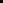 Section 2 – Independent contributions to the generation of new ideas, tools, methodologies, or knowledge. For example, list up to five of the most relevant research results, such as scientific articles, books, book chapters, videos, sound recordings, creative outputs, lectures as guest speakers, patents (filed, granted, and especially licensed), registered software, cultivars, new products, new processes, or other types of documented results arisen from research that you consider to be among the five most relevant to your career.Section 3 – Human Capacity Development - The development or supervision of others and maintenance of effective working relationships. You can list up to five examples indicating the connection between these examples and the proposed research project.  Section 4 – Scientific Impact - Contributions to the wider research community. You can list up to five examples of various activities you have engaged in to progress the research community, such as editing, reviewing, refereeing, committee work, your contributions to increasing research integrity, and improving research culture. Section 5 – Societal Impact - Contributions towards wider social benefit/impact which may include collaboration with communities, organizations, practitioners (‘research-users’), etc.Section 6 – Additions - Provide any further details relevant to your application (such as career breaks, etc.) Surname, nameRole (main applicant, applicant or co-applicant)Funding agency (ANR, DFG, ESRC or SSHRC)Key qualifications Relevant positions held (list up to five) Awards or prizesAny other experience directly relevant to the proposed research project